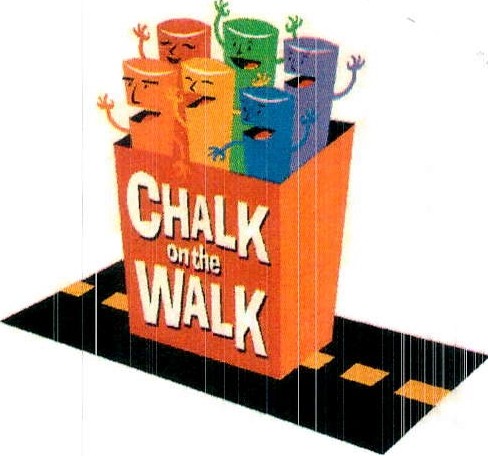 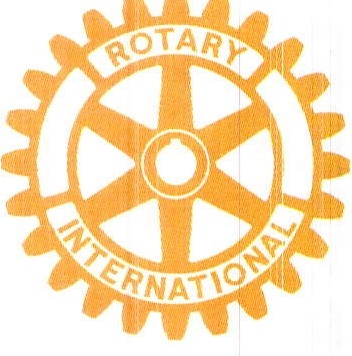 CHALK ON THE WALK Presented by the Rotary Club of Cambridgeat Oktoberfest in Harvard Square on Sunday, October 8, 2023SPONSOR PARTICIPATION FORMYes! I want to be a Chalk on the Walk sponsor so that the Rotary Club of Cambridge can continue “to do good in the community.” I look forward to seeing my company's name displayed above an artist's chalk painting.Name to appear above the chalk drawing:  ______________________________________________________Contact Name _______________________________ Phone                                                                                  Address ___________________________ E-mail______________________________ARTIST INFORMATION - check your preference:	I will send my own artist(s); please have your artist(s) complete an Artist Participation Form- available online at www.cambridgerotary.org. Please match me with an artist(s)PAYMENT INFORMATION - check your preference:            Enclosed is a check payable to Cambridge Rotary Educational Fund, Inc.            [Note: The Cambridge Rotary Educational Fund is a 501(c)3 tax exempt organization.] OR□	Please click link here to pay. (Ctrl + Click).  Please consider adding 3% to cover the surcharge. □ Please send me an invoice Please return this form no later than Monday, September 25, 2023 to:Info@cambridgerotary.orgor mail to: Cambridge Rotary Club, 36 Gray Street, Cambridge MA 01238Please refer to the FAQs found on the Rotary Club of Cambridge website (www.cambridgerotary.org) for event guidelines.  For more information e-mail us at info@cambridgerotary.orgThank you very much for your sponsorshipSquare Size5' X 7'6' X 8'7' X 9' 8’ x 10’8’ x 10’CHAMPION SPONSORSquare Price$300$500$750$1,000$1,500# of Squares